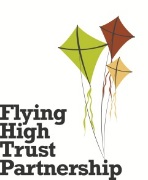 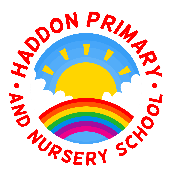 PERSON SPECIFICATIONSCHOOL: Haddon Primary & Nursery SchoolPOST TITLE: 1-1 Teaching assistantDATE: January 2020EssentialDesirableEvidenceExperienceExperience of working within an education setting or equivalentSupport work with children and young people, including children with disabilities/special needsInnovative use of resources and materials including ICT packages that support pupils’ learningA/IA/IA/IEducation and TrainingRecognised Level 3 TA qualifications AKnowledge & UnderstandingKnowledge and understanding of the statutory curriculum framework in subject areas and phases supportedKnowledge of teaching assistants’ role in supporting the curriculumKnowledge of appropriate behaviour management practicesKnowledge of how Health and Safety policies and procedures contribute to the maintenance of pupil safety and securityHave an understanding of safeguarding procedures in schoolsA/IA/IA/IA/IA/ISkills and AptitudesInterpersonal Skills - The Candidate should have:-Excellent communication skills, both orally and in writingAbility to contribute to the management of pupil behaviourAbility to contribute to raising standards of achievement for all pupilsCreativity and problem solving skillsAbility to implement programmes planned together with other professionalsAbility to contribute to the health and well-being of pupilsSkills to support pupil use of ICT in the classroomAbility to organise classroom resources and maintain pupil recordsA/I  I/AI/A  I/AA/II/AI/AI/ASpecific requirementsLiaising with parents as requiredSupporting the allocated child with occasional personal care and hygiene if / when required (training will be provided)A/IA/IPersonal QualitiesCandidates will be:hardworking  flexible  decisive  sensitive be willing to undertake training and development, as necessary, in order to enhance service deliveryCommitment to inclusive educationThe desire to create a working culture which values creativity and openness and is sensitive to needAwareness, understanding and commitment to the pursuit of equality of opportunity, anti-racism and in terms of service delivery and employment practiceI/AI/AI/AI/AI/AI/AI/AI/A